St. John’s Episcopal ChurchKingsville, MarylandWelcomes YouOur Mission StatementTo go forth into the world in peaceto love one another, and serve the Lord.  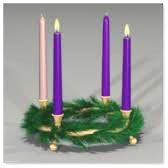 10:30 am WorshipHoly Eucharist, Rite TwoJust a gentle reminder that St. John’s is in the Orange Phase of Regathering, as directed by the Diocese. Safety protocols are given to help make our community a safe place for the most vulnerable. These include: wearing masks properly, and communion of one kind.10:25 am Church Bell is RungOpening hymn:  Hark! a thrilling voice is sounding		Hymnal #59Lighting of the Advent WreathCelebrant: Blessed are you, sovereign Lord, just and true:  to you be praise and glory for ever. Of old you spoke by the mouth of your prophets, but in our days you speak through your Son, whom you have appointed the heir of all things.Grant us, your people, to walk in his light, that we may be found ready and watching when he comes again in glory and judgement; for you are our light and our salvation.People:  Blessed be God for ever.The Word of GodCelebrant:  Blessed be the God of our salvation:People:  Who bears our burdens and forgives our sins.Celebrant:  Almighty God, to you all hearts are open, all desires known, and from you no secrets are hid: Cleanse the thoughts of our hearts by the inspiration of your Holy Spirit, that we may perfectly love you, and worthily magnify your holy Name; through Christ our Lord. Amen.Celebrant:  Lord have mercy.People:  Lord have mercy.Celebrant:  Christ have mercy.People:  Christ have mercy.Celebrant:  Lord have mercy.People:  Lord have mercy.Celebrant:  God be with you.People:  And also with you.Celebrant:  Let us pray.The Collect of the Day 		Kneel as ableMerciful God, who sent your messengers the prophets to preach repentance and prepare the way for our salvation: Give us grace to heed their warnings andforsake our sins, that we may greet with joy the coming of Jesus Christ ourRedeemer; who lives and reigns with you and the Holy Spirit, one God, now and for ever. Amen.A Reading from the Prophet Malachi			                       3:1-4See, I am sending my messenger to prepare the way before me, and the Lord whom you seek will suddenly come to his temple. The messenger of thecovenant in whom you delight-- indeed, he is coming, says the Lord of hosts. But who can endure the day of his coming, and who can stand when he appears?For he is like a refiner's fire and like fullers' soap; he will sit as a refiner andpurifier of silver, and he will purify the descendants of Levi and refine them like gold and silver, until they present offerings to the Lord in righteousness. Then the offering of Judah and Jerusalem will be pleasing to the Lord as in the days of old and as in former years.Reader:  Hear what the Spirit is saying to God’s PeoplePeople:   Thanks be to God.Canticle 16   Song of Zechariah     Luke 1:68-79Blessed be the Lord, the God of Israel; *
he has come to his people and set them free.He has raised up for us a mighty savior, *
born of the house of his servant David.Through his holy prophets he promised of old,that he would save us from our enemies, *
from the hands of all who hate us.He promised to show mercy to our fathers *
and to remember his holy covenant.This was the oath he swore to our father Abraham, *
to set us free from the hands of our enemies,Free to worship him without fear, *
holy and righteous in his sight
all the days of our life.You, my child, shall be called the prophet of the Most High, *
for you will go before the Lord to prepare his way,To give his people knowledge of salvation *
by the forgiveness of their sins.In the tender compassion of our God *
the dawn from on high shall break upon us,To shine on those who dwell in darkness and the shadow of death, *
and to guide our feet into the way of peace. Glory to the Father, and to the Son, and to the Holy Spirit: *
as it was in the beginning, is now, and will be for ever. Amen.A Reading from the Letter of St. Paul to the Philippians		   1:3-11I thank my God every time I remember you, constantly praying with joy in every one of my prayers for all of you, because of your sharing in the gospel from the first day until now. I am confident of this, that the one who began a good work among you will bring it to completion by the day of Jesus Christ. It is right for me to think this way about all of you, because you hold me in your heart, for all of you share in God's grace with me, both in my imprisonment and in thedefense and confirmation of the gospel. For God is my witness, how I long for all of you with the compassion of Christ Jesus. And this is my prayer, that your love may overflow more and more with knowledge and full insight to help you to determine what is best, so that in the day of Christ you may be pure andblameless, having produced the harvest of righteousness that comes throughJesus Christ for the glory and praise of God.Reader:  Hear what the Spirit is saying to God’s PeoplePeople:   Thanks be to God.Gradual hymn:  On Jordan’s bank the Baptist’s cry		Hymnal #76 The Gospel						      	   	Priest:  The Holy Gospel of our Lord Jesus Christ according to Luke          3:1-6People:  Glory to you, Lord Christ.In the fifteenth year of the reign of Emperor Tiberius, when Pontius Pilate was governor of Judea, and Herod was ruler of Galilee, and his brother Philip ruler of the region of Ituraea and Trachonitis, and Lysanias ruler of Abilene, during the high priesthood of Annas and Caiaphas, the word of God came to John son of Zechariah in the wilderness. He went into all the region around the Jordan,proclaiming a baptism of repentance for the forgiveness of sins, as it is written in the book of the words of the prophet Isaiah,"The voice of one crying out in the wilderness:'Prepare the way of the Lord,
make his paths straight.Every valley shall be filled,
and every mountain and hill shall be made low,and the crooked shall be made straight,
and the rough ways made smooth;and all flesh shall see the salvation of God.'"Celebrant:  The Gospel of the Lord.People:  Praise to you, Lord Christ.The congregation is seated.Sermon							           Rev. Elizabeth Sipos+The Nicene Creed						                  BCP 358We believe in one God,the Father, the Almighty,maker of heaven and earth,of all that is, seen and unseen.We believe in one Lord, Jesus Christ,the only Son of God,eternally begotten of the Father,God from God, Light from Light,true God from true God,begotten, not made,of one Being with the Father.Through him all things were made.For us and for our salvationhe came down from heaven:by the power of the Holy Spirithe became incarnate from the Virgin Mary,and was made man.For our sake he was crucified under Pontius Pilate;he suffered death and was buried.On the third day he rose againin accordance with the Scriptures;he ascended into heavenand is seated at the right hand of the Father.He will come again in glory to judge the living and the dead,and his kingdom will have no end.We believe in the Holy Spirit, the Lord, the giver of life,who proceeds from the Father and the Son.With the Father and the Son he is worshiped and glorified.He has spoken through the Prophets.We believe in one holy catholic and apostolic Church.We acknowledge one baptism for the forgiveness of sins.We look for the resurrection of the dead,and the life of the world to come. Amen.Prayers of the People Form IV 					         BCP 388Litanist:  Let us pray for the Church and for the world; for Most Rev’d. Justin Welby, Archbishop of Canterbury; for The Most Rev’d. Michael Curry, ourPresiding Bishop; for Right Rev’d. Eugene Sutton, our Bishop; for the Rt. Rev’d Robert Ihloff, our Assisting Bishop, for our Rector, Rev. Elizabeth Sipos, for the Wardens, Vestry, Staff, and all members and friends of St. John’s Church; for this gathering; and for all ministers and people.Grant, Almighty God, that all who confess your Name may be united in your truth, live together in your love, and reveal your glory in the world.SilenceCelebrant:  Lord, in your mercyPeople:  Hear our prayer.Litanist:  Guide the people of this land, and of all the nations rememberingespecially Joseph, our President, Larry, our Governor, Brandon, Nick, John and Barry, who lead our City and Counties, in the ways of justice and peace; that we may honor one another and serve the common good.SilenceCelebrant:  Lord, in your mercyPeople:  Hear our prayer.Litanist:  Give us all a reverence for the earth as your own creation, that we may use its resources rightly in the service of others and to your honor and glory.SilenceCelebrant:  Lord, in your mercyPeople:  Hear our prayer.Litanist:  Bless all whose lives are closely linked with ours, and grant that we may serve Christ in them, and love one another as he loves us.SilenceCelebrant:  Lord, in your mercyPeople:  Hear our prayer.Litanist:  Comfort and heal all those who suffer in body, mind, or spirit; give them courage and hope in their troubles, and bring them the joy of your salvation.SilnceCelebrant:  Lord, in your mercyPeople:  Hear our prayer.Litanist:  We commend to your mercy all who have died, that your will for them may be fulfilled; and we pray that we may share with all your saints in your eternal kingdom.SilenceCelebrant:  Lord, in your mercyPeople:  Hear our prayer.Celebrant:  O Lord our God, accept the fervent prayers of your people; in themultitude of your mercies, look with compassion upon us and all who turn to you for help; for you are gracious, O lover of souls, and to you we give glory, Father, Son, and Holy Spirit, now and for ever. Amen.ConfessionCelebrant:  Let us confess our sins to God.Silence may be kept.Celebrant and People:  God of all mercy, we confess that we have sinned against you, opposing your will in our lives. We have denied yourgoodness in each other, in ourselves, and in the world you have created. We repent of the evil that enslaves us, the evil we have done, and the evil done on our behalf.Forgive, restore, and strengthen us through our Savior Jesus Christ, that we may abide in your love and serve only your will. Amen.The AbsolutionCelebrant:  Almighty God have mercy on you, forgive you all your sins through the grace of Jesus Christ, strengthen you in all goodness, and by the power of theHoly Spirit keep you in eternal life. Amen.The Peace									      BCP 360Celebrant:  The peace of Christ be always with you..People:  And also with you.Welcome & AnnouncementsThe Holy CommunionOffertory anthem:  O come, O come, Emmanuel		   (Bell choir)Offertory hymn:  Comfort, comfort ye my people		Hymnal #67DoxologyPraise God, from whom all blessings flow; praise him, all creatures here below; praise him above, ye heavenly host: praise Father, Son and Holy Ghost.THE GREAT THANKSGIVING: Eucharistic Prayer B	      BCP 367Celebrant:  The Lord be with you.People:  And also with you.Celebrant:  Lift up your hearts.People:  We lift them to the Lord.Celebrant:  Let us give thanks to the Lord our God.People:  It is right to give him thanks and praise.Celebrant:  It is right, and a good and joyful thing, always and everywhere to give thanks to you, Father Almighty, Creator of heaven and earth.PrefaceTherefore we praise you, joining our voices with Angels and Archangels and with all the company of heaven, who for ever sing this hymn to proclaim the glory of your Name:SanctusHoly, holy, holy Lord, God of power and might,heaven and earth are full, full of your glory.Hosanna in the highest.Blessed is he who comes in the name of the Lord.Hosanna in the highest.Celebrant:  We give thanks to you, O God, for the goodness and love which you have made known to us in creation; in the calling of Israel to be your people; in your Word spoken through the prophets; and above all in the Word made flesh, Jesus, your Son. For in these last days you sent him to be incarnate from theVirgin Mary, to be the Savior and Redeemer of the world. In him, you havedelivered us from evil, and made us worthy to stand before you. In him, you have brought us out of error into truth, out of sin into righteousness, out of deathinto life.On the night before he died for us, our Lord Jesus Christ took bread; and when he had given thanks to you, he broke it, and gave it to his disciples, and said, “Take, eat: This is my Body, which is given for you. Do this for the remembrance of me.”After supper he took the cup of wine; and when he had given thanks, he gave it to them, and said, “Drink this, all of you: This is my Blood of the new Covenant, which is shed for you and for many for the forgiveness of sins. Whenever you drink it, do this for the remembrance of me.”Therefore, according to his command, O Father, Celebrant and People:  We remember his death, We proclaim his resurrection, We await his coming in glory;Celebrant:  And we offer our sacrifice of praise and thanksgiving to you, O Lord of all; presenting to you, from your creation, this bread and this wine.We pray you, gracious God, to send your Holy Spirit upon these gifts that they may be the Sacrament of the Body of Christ and his Blood of the new Covenant. Unite us to your Son in his sacrifice, that we may be acceptable through him, being sanctified by the Holy Spirit. In the fullness of time put all things in subjectionunder your Christ, and bring us to that heavenly country where, with St. John and all your saints, we may enter the everlasting heritage of your sons and daughters; through Jesus Christ our Lord, the firstborn of all creation, the head of the Church, and the author of our salvation.By him, and with him, and in him, in the unity of the Holy Spirit all honor and glory is yours, Almighty Father, now and for ever.  Amen.And now, as our Savior Christ has taught us, we are bold to say,Our Father, who art in heaven,
    hallowed be thy Name,
    thy kingdom come,
    thy will be done,
        on earth as it is in heaven.
Give us this day our daily bread.
And forgive us our trespasses,
    as we forgive those
        who trespass against us.
And lead us not into temptation,
    but deliver us from evil.
For thine is the kingdom,
    and the power, and the glory,
    for ever and ever. Amen.Invitation to CommunionThe Breaking of the BreadCelebrant:  Alleluia. Christ our Passover is sacrificed for us;People:  Therefore let us keep the feast. Alleluia.Agnus DeiCelebrant:  The Gifts of God for the people of God.Communion hymn:  There’s a voice in the wilderness crying     Hymnal #75The Post Communion Prayer		                                               BCP 365Celebrant and People:  Eternal God, heavenly Father, you have graciouslyaccepted us as living members of your Son our Savior Jesus Christ, and you have fed us with spiritual food in the Sacrament of his Body and Blood. Send us now into the world in peace, and grant us strength and courage to love and serve you with gladness and singleness of heart; through Christ our Lord. Amen.BlessingClosing hymn:  Prepare the way, O Zion				  Hymnal #65The DismissalCelebrant:  As we await our coming Savior, go in peace to love and serve the Lord.People:  In the name of Christ. Amen.Altar Flowers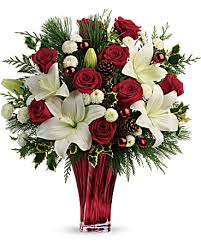 Given to the Glory of Godby Frank & Stephanie Duchacekin memory of Margaret SlitzerBY-LAWSOver the past year and a half, St. John's has worked to update our By-Laws. The final step in implementing them is to vote on them at our Annual Meeting in January.  The By-Laws will be located at the back of the church, and will be mailed in the near future. ADULT FORMATION
Book Study The Screwtape Letters by C.S. LewisThursday evenings at 7:00 pm at the Rectory3 DAYS LEFT to buy your raffle tickets. Our tickets are running low so get yours today! You can get them at the office or after services on Sunday.  Time is running out until the draw tonight at the Community Tree Lighting.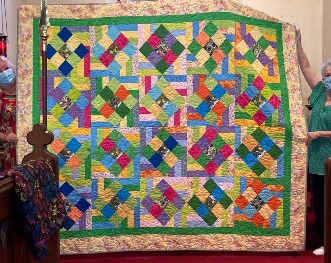 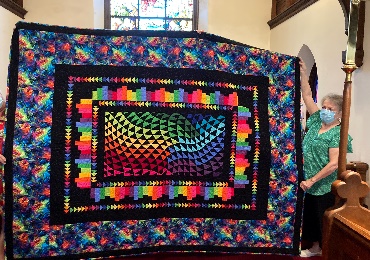 Kingsville Community Tree Lighting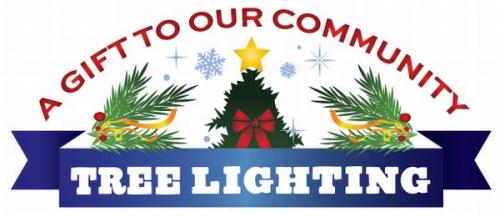 TONIGHTJoin us for an evening of music and lights, as we gather for the Kingsville Community Tree Lighting.  Our choir has been preparing a Cantata, allowing us to prepare our hearts for the coming of Christ during this Advent Season.  Our program begins at 7:00pm in the stone church.Sunday School Christmas Pageant!On Sunday, December 19th, at our 10:30 am service, the children of St. John’s will be telling us the birth story of Jesus. If you have little ones who might want to participate, please contact the church.CHILDREN’S MINISTRY AT ST JOHN’S  ACTIVITIESSunday School Classes began September 14th at 7:00pm on zoom.  If you are interested in participating, please contact our Sunday School Teacher, John Stevens at jssok99@hotmail.com.Christmas Eve Services4:00 pm - Family Service8:00 pm - Choral EucharistChristmas Day9:00 am - Rite I (spoken)Sunday, December 268:00 am - Rite I10:30 am - Christmas Lessons & Carols and Holy EucharistOffice will be closed the week of December 27th,and reopens Monday, January 3, 2022.MUSIC MINISTRY  Bell Choir rehearsals Sundays, at 11:45a.m.        Choir rehearsals will be held on Sundays at 9:00am.Harford Family House Gifts to be returned no later than December 8TOYS FOR TOTS - Help make this Christmas a little brighter for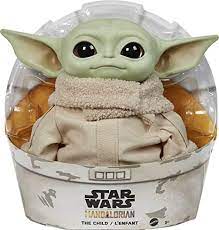 children by donating toys in this wonderful ministry.  The age range for toys are infancy - 14yrs old.  We were advised that toys for older children are needed. There are two boxes in which to place the toys - one at the back of the church and one in the Parish Hall. The last day to drop off toys will be December 14th.  I know the community at St. John's is generous, and that we can certainly bring much joy to those in need.
Toys for Tots is organized through the U.S. Marine Corps Reserve to help America's less fortunate children at Christmas.  